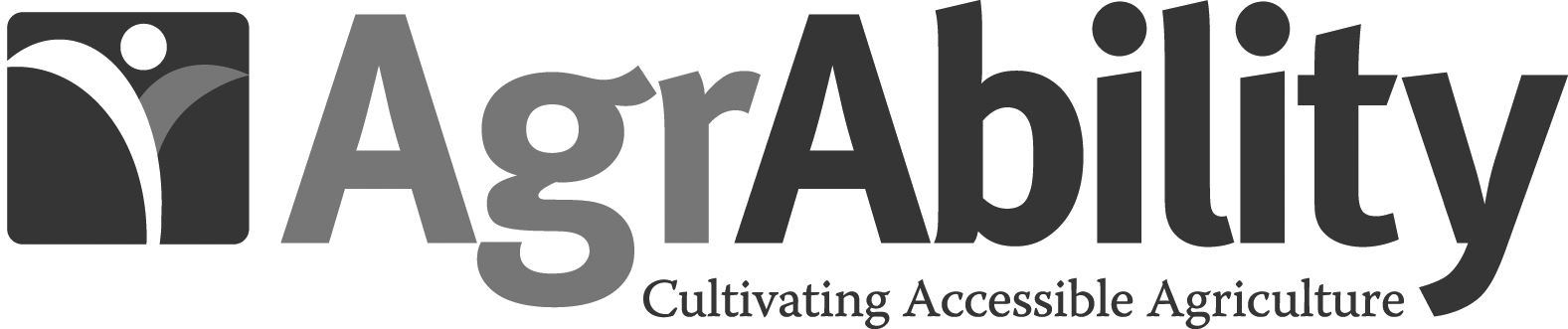 Participating AgrAbility Projects – 2017National ProjectBreaking New Ground Resource Center
Purdue University
800-825-4264
www.agrability.org     
agrability@agrability.org  State & Regional ProjectsCalifornia AgrAbility Program
800-477-6129 
calagrability.ucdavis.edu  calagra@ucdavis.edu  Colorado AgrAbility 
970-491-5627
Norman.Dalsted@colostate.eduAgrAbility in Georgia
877-524-6264
farmagain.com
info@farmagain.com Idaho AgrAbility Project (Affiliate)
208-885-7627
tkarsky@uidaho.edu   Illinois AgrAbility Unlimited
217-333-5035
www.agrabilityunlimited.org 
repetrea@illinois.edu       Indiana AgrAbility/Breaking New Ground
800-825-4264
www.breakingnewground.org   
bng@ecn.purdue.edu  Iowa (Affiliate)
515-309-2371
www.eastersealsia.org 
tkeninger@eastersealsia.org Kansas AgrAbility Project
800-526-3648785-532-2976
agrability.bae.ksu.edu 
kebert@ksu.edu  Kentucky AgrAbility Project
800-333-2814
www.ca.uky.edu/anr/agrability/NewAgrabilityWebsite 
Linda.Bokros@uky.eduMaine AgrAbility Project800.287.1471 (in-state only) www.umaine.edu/agrabilitymaine.agrability@maine.eduMichigan AgrAbility Project
800-956-4106
www.michiganagrability.org
stollerned@postpro.net  Minnesota AgrAbility Project (Affiliate)
763-479-8239
pparson@equipalife.orgMissouri AgrAbility Project 
800-995-8503
www.agrability.missouri.edu 
agrability@missouri.eduNebraska AgrAbility
800-471-6425 
agrability.unl.edu 
neagrability@ne.easterseals.comNorth Carolina AgrAbility
336-430-2970www.ncagrability.com
bmrodrig@ncat.eduOhio AgrAbility Project
614-247-7681agrability.osu.edu
akgerman.4@osu.eduAgrAbility for Pennsylvanians  
888-744-1938
www.extension.psu.edu/business/agrability 
bbc@psu.edu  Tennessee AgrAbility Project
731-855-7656
ag.tennessee.edu/agrability 
jwhit102@utk.edu
elegault@utk.edu     Texas AgrAbility Project 
979-845-3727
txagrability.tamu.edu
makenzie.mclaurin@ag.tamu.edu AgrAbility of Utah
877-225-1860
www.agrabilityofutah.org  
agrability@usu.eduVermont AgrAbility (Affiliate)
866-260-5603
tyounkman@vcil.org  AgrAbility Virginia
800-365-1656 (Inside Virginia)
540-777-7325 (Outside Virginia)
www.agrability.ext.vt.edu    
kirk.ballin@eastersealsucp.com West Virginia AgrAbility 
800-626-4748 
www.wvagrability.org
agrability@wvagrability.orgAgrAbility of Wisconsin
608-262-9336
www.bse.wisc.edu/agrability 
agrability@wisc.edu Wyoming AgrAbility (Affiliate)
866-395-4986
www.uwyo.edu/agrability 
agrability@uwyo.edu